R. Joyce GriffinSupervisora Electoral Condado de Monroe, Floridawww.KeysElections.org(305) 292-3416 (305) 289-6017 (305) 453-8740Funcionarios ElectosFechas para las Elecciones de 202223 de agostoLa última fecha para inscribirse para votar o cambiar de afiliación al partido es antes del 25 de julio para las elecciones del 23 de agosto.8 de noviembreLa última fecha para inscribirse para votar antes de las elecciones del 8 de noviembre es el 11 de octubre.Se requiere una identificación con fotografía para votar. Los votantes sin identificación votarán en una boleta provisional. Cualquier votante que estropee su boleta o cometa
un error puede regresarla al funcionario electoral
y asegurar otra boleta; sin embargo, no se le proporcionarán al votante más de tres boletas.Para garantizar que su voto se cuente, debe llenar 
completamente el óvalo de su boleta: Los cargos con “     ” estarán en la boleta de 2022.Presidente4 añosEl periodo vence en 2024 Joseph R. BidenThe White House1600 Pennsylvania Avenue NWWashington, DC 20500(202) 456-1414 www.whitehouse.gov Vicepresidente 4 añosEl periodo vence en 2024  Kamala D. HarrisThe White House1600 Pennsylvania Avenue NWWashington, DC 20500(202) 456-1414www.whitehouse.gov Senador de los Estados Unidos6 añosEl periodo vence en 2022 Marco Rubio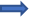 284 Russell Senate Office BuildingWashington, DC 20510(202) 224-3041www.rubio.senate.gov6 añosEl periodo vence en 2024Rick Scott716 Hart Senate Office BuildingWashington, DC 20510(202) 224-5274www.rickscott.senate.gov Representante de los Estados Unidos del Distrito 262 añosEl periodo vence en 2022    Carlos GimenezGato Building1100 Simonton St., # 1-213Key West, FL 33040(305) 292-4485https://gimenez.house.gov  GOBERNADOR Y GABINETE Periodos de 4 añosTodos los periodos vencen en 2022The Capitol Tallahassee, FL 32399Tallahassee, FL 32399GobernadorRon DeSantis (850) 717-9337www.flgov.comVicegobernadoraJeanette Nuñez(850) 717-9337www.myflorida.comProcuradora General Ashley Moody (850) 414-3100www.myfloridalegal.comDirector de FinanzasJimmy Patronis (850) 413-3100www.myfloridacfo.comComisionada de AgriculturaNicole “Nikki” Fried (800) HELP FLAwww.fdacg.gov Senadora Estatal del Distrito 39Periodo de 4 añosEl periodo vence en 2024Ana Maria Rodriguez8401 NW 53rd Ter. Ste. 107Doral, FL 33166(305) 470-2552www.flsenate.govRepresentante Estatal del Distrito 120Periodo de 2 años El periodo vence en 2022 James “Jim” Mooney, Jr. 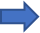 102050 Overseas Hwy. #234Key Largo, FL 33037(305) 522-3383www.myfloridahouse.gov Funcionarios del Condado Periodos de 4 añosTodos los periodos vencen en 2024 Secretario y Controlador de la Corte del CircuitoKevin Madok500 Whitehead St. #101Key West, FL 33040(305) 292-3550www.clerk-of-the-court.com ComisarioRick Ramsay5525 College Rd. Key West, FL 33040(305) 292-7000www.keysso.net Tasador de BienesScott Russell 500 Whitehead St. #103Key West, FL 33040(305) 292-3420www.mcpafl.org Recaudador FiscalSam Steele1200 Truman Ave. #101PO Box 1129Key West, FL 33041(305) 295-5010www.monroetaxcollector.com Supervisora ElectoralR. Joyce Griffin530 Whitehead St. #101Key West, FL 33040-6577(305) 292-3416www.KeysElections.orgComisionados del CondadoPeriodos de 4 añoswww.monroecounty-fl.gov Distrito 1El periodo vence en 2024Craig Cates500 Whitehead St. #102Key West, FL 33040(305) 292-3440Precintos: 1, 2, 10, y 11Parte del Precinto 9Distrito 2 El periodo vence en 2022  Michelle Coldiron25 Ships WayBig Pine Key, FL 33043(305) 292-4512Precintos: del 12 al 17Parte de los Precintos 18 y 19 Distrito 3El periodo vence en 2024 Eddie Martinez530 Whitehead St. #102Key West, FL 33040(305) 292-3430Precintos del 3 al 8Parte del Precinto 9Distrito 4El periodo vence en 2022  David Rice FL. Keys Marathon Airport9400 Overseas Hwy. #210Marathon, FL 33050(305) 289-6000Precintos del 20 al 25Parte de los Precintos 18, 19 y 26 Distrito 5 El periodo vence en 2024 Michael ForsterMurray Nelson Center102050 Overseas Hwy. #234Key Largo, FL 33037(305) 453-8787Precintos del 27 al 33Parte del Precinto 26Miembros de la Junta EscolarPeriodos de 4 años241 Trumbo Rd.Key West, FL 33040(305) 293-1400www.keysschools.com   Distrito 1Bobby Highsmith El periodo vence en 2022 Distrito 2Andy GriffithsEl periodo vence en 2024 Distrito 3Mindy ConnEl periodo vence en 2024  Distrito 4John R. DickEl periodo vence en 2022 Distrito 5Sue WoltanskiEl periodo vence en 2022Junta de Control de MosquitoPeriodos de 4 años503 107th StreetMarathon, FL 33050(305) 292-7190www.keysmosquito.org  Distrito 1Jill Cranney El periodo vence en 2024  Distrito 2Phillip GoodmanEl periodo vence en 2022 Distrito 3Brandon PinderEl periodo vence en 2024  Distrito 4Stan ZubaEl periodo vence en 2024  Distrito 5Thomas McDonaldEl periodo vence en 2022 Procurador del Estado   Periodo de 4 años  El periodo vence en 2024Dennis Ward530 Whitehead St. #301Key West, FL 33040(305) 292-3400www.Keyssao.org Defensor Público  Periodo de 4 años  El periodo vence en 2024Robert Lockwood1111 12th St. #311 Key West, FL 33040(305) 295-3100www.pd16.org Jueces de Circuito16.º Circuito JudicialPeriodos de 6 años Grupo 1Mark JonesEl periodo vence en 2026  Grupo 2Timothy KoenigEl periodo vence en 2022 Grupo 3Luis GarciaEl periodo vence en 2026 Grupo 4 Bonnie HelmsEl periodo vence en 2026Jueces del CondadoPeriodos de 6 años  Grupo 1Peary FowlerEl periodo vence en 2022 Grupo 2Mark WilsonEl periodo vence en 2026  Grupo 3Sharon HamiltonEl periodo vence en 2022  Grupo 4Ruth BeckerEl periodo vence en 2022Junta de Aguas Residuales de Key LargoPeriodos de 4 años103355 Overseas HwyKey Largo, FL 33037(305) 451-4019www.klwtd.com Nicholas RodriguezEl periodo vence en 2024 Kay CullenEl periodo vence en 2024  David Thompson El periodo vence en 2022  Andrew M. TobinEl periodo vence en 2022  Sue HeimEl periodo vence en 2022Junta de Bomberos y Emergencias Médicas de KLDistrito Fiscal 6: periodos de 4 añosPO Box 371023Key Largo, FL 33037-1023(305) 451-5517www.klfirerescuwwms.com   Escaño 1Tony Allen El periodo vence en 2024 Escaño 2Frank ConklinEl periodo vence en 2022 Escaño 3Kenny EdgeEl periodo vence en 2024 Escaño 4George MirabellaEl periodo vence en 2022  Escaño 5Dan PowersEl periodo vence en 2024División Electoral del Estado de FloridaR.A. Gray Building500 South Bronough St. #316Tallahassee, FL 32399-0250(850) 245-6200https://dos.florida.com/elections